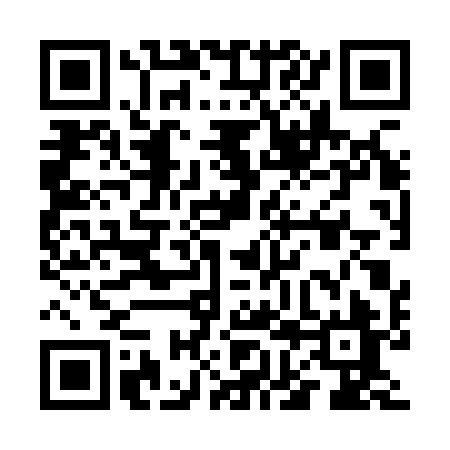 Prayer times for Ichharpar, BangladeshMon 1 Apr 2024 - Tue 30 Apr 2024High Latitude Method: NonePrayer Calculation Method: University of Islamic SciencesAsar Calculation Method: ShafiPrayer times provided by https://www.salahtimes.comDateDayFajrSunriseDhuhrAsrMaghribIsha1Mon4:315:4711:593:266:117:272Tue4:305:4611:593:266:117:283Wed4:295:4511:583:266:127:284Thu4:285:4411:583:266:127:295Fri4:275:4411:583:256:137:296Sat4:265:4311:583:256:137:307Sun4:255:4211:573:256:137:308Mon4:245:4111:573:246:147:319Tue4:235:4011:573:246:147:3110Wed4:225:3911:573:246:157:3211Thu4:215:3811:563:246:157:3212Fri4:205:3711:563:236:157:3313Sat4:195:3611:563:236:167:3314Sun4:185:3511:553:236:167:3415Mon4:175:3411:553:226:177:3416Tue4:165:3311:553:226:177:3517Wed4:155:3211:553:226:177:3518Thu4:145:3211:553:226:187:3619Fri4:125:3111:543:216:187:3720Sat4:115:3011:543:216:197:3721Sun4:105:2911:543:216:197:3822Mon4:095:2811:543:206:207:3823Tue4:095:2711:543:206:207:3924Wed4:085:2711:533:206:207:4025Thu4:075:2611:533:196:217:4026Fri4:065:2511:533:196:217:4127Sat4:055:2411:533:196:227:4228Sun4:045:2411:533:196:227:4229Mon4:035:2311:533:186:237:4330Tue4:025:2211:523:186:237:43